Estambul, Canakkale (Troya), Pergamo, Kusadasi, Pamukkale, Capadocia y Ankara.VENTA ESPECIAL: DEL 01 AL 06 DE NOVIEMBRE 2022Duración: 10 días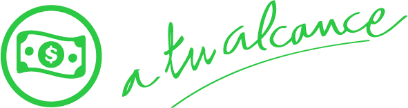 Llegadas: 04 de marzo 2023, consultar otras fechas Servicios compartidosDÍA 1.	ESTAMBULLlegada al aeropuerto Internacional Atatürk y traslado al hotel. Alojamiento.DÍA 2. ESTAMBUL Desayuno. Día libre con posibilidad de realizar una excursión opcional Bósforo y Barrio Sultanahmet (Incluido en la contratación del Travel Shop Pack). Alojamiento.EXCURSION OPCIONAL | BOSFORO Y BARRIO SULTANAHMET (Día completo sin almuerzo)Salida del hotel para visita al Bazar Egipcio (mercado de las especias) y a continuación recorrido en barco por el Bósforo, el estrecho que separa Europa de Asia donde podremos disfrutar de la gran belleza de los bosques de Estambul, de sus palacios y de los yalı, palacetes de madera construidos en ambas orillas. Por la tarde visita al barrio Sultanahmet con la plaza del Hipódromo Romano, la Mezquita Azul, única entre todas las mezquitas otomanas a tener 6 minaretes y la espléndida basílica de Santa Sofía del siglo VI. Regreso al hotel. DÍA 3. ESTAMBUL – ANKARA  Desayuno. Mañana libre con posibilidad de realizar una excursión opcional al Palacio Topkapi y Gran Bazar (Incluido en la contratación del Travel Shop Pack.)EXCURSION OPCIONAL | PALACIO TOPKAPI Y GRAN BAZAR (Medio día sin almuerzo) Salida del hotel para visita del Palacio de Topkapı, residencia y centro administrativo de los sultanes del Imperio Otomano, famoso por sus excelentes colecciones de armas, joyas, porcelanas y reliquias (sección Harén con billete suplementario). Continuación para tiempo libre en el Gran Bazar (cerrado los domingos, fiestas religiosas), edificio que alberga más de 4000 tiendas en su interior.Aproximadamente a las 13:00 hrs., salida en autocar para Ankara (450 km), pasando por el puente intercontinental de Estambul. Llegada a la capital del país. Cena en el hotel. AlojamientoDÍA 4. ANKARA – CAPADOCIA   Desayuno. Visita a la capital de Turquía con el Museo de las Civilizaciones de Anatolia con exposición de restos paleolíticos, neolíticos, hitita, frigia Urartu, etc. y el Mausoleo de Atatürk, dedicado al fundador de la República Turca. Salida para Capadocia (290 km). En el camino, visita a la ciudad subterránea construida por las comunidades cristianas para protegerse de los ataques árabes. La ciudad subterránea conserva los establos, salas comunes, sala de reuniones y pequeñas habitaciones para las familias.  Llegada a la región de Capadocia.” Cena y alojamiento.DÍA 5. CAPADOCIA Muy temprano posibilidad de realizar una excursión opcional En Globo (Incluido en la contratación del Travel Shop Pack.)EXCURSION OPCIONAL | EXCURSION EN GLOBO   Al amanecer, posibilidad de participar a una excursión en globo aerostático, una experiencia única, sobre las formaciones rocosas, chimeneas de hadas, formaciones naturales, paisajes lunares.Desayuno. Día dedicado a la visita de esta fantástica región con sus chimeneas de hadas espectaculares, única en el mundo:  Valle de Goreme, con sus iglesias rupestres, con pinturas de los siglos X y XI; parada al pueblo troglodyta de Uçhisar, visita Avcilar el cual tiene un paisaje espectacular, valle de Derbent con sus formaciones rocosas naturales curiosas y tiempo para talleres artesanales como alfombras y onyx-piedras semipreciosas montadas en joyería de plata. Cena y alojamiento.DÍA 6. CAPADOCIA - PAMUKKALE  Desayuno y salida para Pamukkale(610 km).  En el trayecto, parada para visitar el Caravanserail de Sultanhan posada Selyúcida de la era medieval. Continuación para Pamukkale. Tiempo libre en Pamukkale “Castillo de Algodón”, único en el mundo con sus piscinas naturales de aguas termales calizas y las cascadas petrificadas de travertino. Cena y alojamiento.DÍA 7. PAMUKKALE - EFESO - ESMIRNA  Desayuno. Salida para Selçuk-Efeso (200 km). Llegada y visita al área arqueológica de Éfeso, ciudad dedicada a Artemisa. El Odeón, el Templo de Adriano, la Casa de Amor, la Biblioteca de Celso, el Ágora, la calle de Mármol y el Teatro más grande de la antigüedad. Visita a la Casa de la Virgen, supuesta última morada de la Madre de Jesús. Parada en un centro de producción de cuero y continuación para İzmir-Esmirna (~85 km.), la tercera ciudad más grande de Turquía. Cena y alojamiento.DÍA 8. ESMIRNA – PERGAMO – TROYA - ÇANAKKALE Desayuno. Salida para Pergamo, la actual Bergama (110 km). Llegada y visita a las ruinas del Asclepión que fue el hospital el más importante de Asia Menor, con su centro terapéutico. Continuación para Troya (190 km.). Visita a la famosa ciudad arqueológica de la historia que evoca el nombre poético de la saga Ilíada de Homero. Continuación para Çanakkale (25 km.). Cena y alojamiento.DÍA 9. ÇANAKKALE - BURSA - ESTAMBULDesayuno. Salida para Bursa (270 km) que fue la primera capital del İmperio Otomano entre 1326 y 1364. Visitas de la medieval Mezquita Mayor ‘Ulu Camii’, el famoso Bazar da Seda ‘Koza Han’ y el Mausoleo Verde. Continuación para Estambul (150 km.). Alojamiento.  DÍA 10. ESTAMBUL Desayuno. A la hora indicada traslado al aeropuerto Internacional Atatürk.  Fin del viaje y de nuestros servicios.PASAJEROS DE NACIONALIDAD MEXICANA REQUIEREN VISA PARA VISITAR TURQUIA. OTRAS NACIONALIDADES FAVOR DE CONSULTAR CON EL CONSULADO CORRESPONDIENTE.INCLUYE: Boleto de avión México – Estambul – México3 noches de alojamiento en el hotel en Estambul con desayuno 1 noche de alojamiento en el hotel en Ankara con desayuno y cena 2 noches de alojamiento en el hotel en Capadocia con desayuno y cena 1 noche de alojamiento en el hotel en Pamukkale con desayuno y cena 1 noche de alojamiento en el hotel en Esmirna con desayuno y cena 1 noche de alojamiento en el hotel en Canakkale con desayuno y cena Traslados Aeropuerto Internacional Atatürk – hotel – aeropuerto Internacional Atatürk. APLICA SUPLEMENTOS por traslados desde y hacia el Aeropuerto Internacional Sabiha Gökçen. FAVOR DE CONSULTARTodos los traslados en servicio compartido con asistencia   Guía local de habla hispana para todas las visitas indicadas en el programaRégimen según programa  Visitas con entradas incluidasIVA Trayectos en minibús o bus con A/C, en función del número de pasajeros, con capacidad controlada y previamente sanitizados.Tarjeta Básica de asistencia al viajero con cobertura contra COVID-19.No Incluye:Bebidas en las comidas indicadas Extras y cualquier gasto personalSeguro de viajeVisado de TurquíaTasas de alojamiento pagaderas directamente a cada hotel  Propinas a choferes y guías: USD 50 por persona. Obligatorio pago en destino a la llegada.  Notas Importantes:El orden del tour por el interior (excepto la parte de Estambul) puede ser al revés (en ciertas fechas) dependiendo de la disponibilidad de los hoteles, sin que cambie el contenido y los lugares a visitar.Es importante que su vuelo llegue al Aeropuerto Internacional Atatürk, en caso de su vuelo llegue al Aeropuerto Internacional Sabiha Gökçen aplicará suplementos. HOTELES PREVISTOS O SIMILARES  HOTELES PREVISTOS O SIMILARES  HOTELES PREVISTOS O SIMILARES  CIUDADES HOTEL CAT.ESTAMBUL (no céntricos)Ramada Plaza Tekstilkent PESTAMBUL (no céntricos)Wish More Hotel PESTAMBUL (no céntricos)Grand MakelPANKARAHoliday İnn ÇukurambarPANKARAAnadolu DowntownPANKARAPointPCAPADOCIADinlerPPAMUKKALEAdempiraPIZMIRBlancaPCANAKKALEAkolPConsultar suplemento para hoteles céntricos (Plaza Taksim)Consultar suplemento para hoteles céntricos (Plaza Taksim)Consultar suplemento para hoteles céntricos (Plaza Taksim)Consultar suplemento para hoteles céntricos (Plaza Taksim)TARIFA EN USD POR PERSONA EN SALIDAS REGULARESTARIFA EN USD POR PERSONA EN SALIDAS REGULARESTARIFA EN USD POR PERSONA EN SALIDAS REGULARESSERVICIOS TERRESTRES Y AEREO (MINIMO 2 PASAJEROS)SERVICIOS TERRESTRES Y AEREO (MINIMO 2 PASAJEROS)SERVICIOS TERRESTRES Y AEREO (MINIMO 2 PASAJEROS)CATEGORIA PRIMERADOBLE/TRIPLESENCILLASALIDA 04 DE MARZO 2023750990PRECIOS SUJETOS A DISPONIBILIDAD Y A CAMBIOS SIN PREVIO AVISO.PRECIOS SUJETOS A DISPONIBILIDAD Y A CAMBIOS SIN PREVIO AVISO.PRECIOS SUJETOS A DISPONIBILIDAD Y A CAMBIOS SIN PREVIO AVISO.CONSULTAR SUPLEMENTOS PARA VIAJAR HASTA SEPTIEMBRE 2023 ENCONSULTAR SUPLEMENTOS PARA VIAJAR HASTA SEPTIEMBRE 2023 ENCONSULTAR SUPLEMENTOS PARA VIAJAR HASTA SEPTIEMBRE 2023 ENTEMPORADA MEDIA Y TEMPORADA ALTATEMPORADA MEDIA Y TEMPORADA ALTATEMPORADA MEDIA Y TEMPORADA ALTARUTA AEREA SALIENDO DESDE LA CDMX: MEX- IST - MEX (incluye maleta documentada)RUTA AEREA SALIENDO DESDE LA CDMX: MEX- IST - MEX (incluye maleta documentada)RUTA AEREA SALIENDO DESDE LA CDMX: MEX- IST - MEX (incluye maleta documentada)IMPUESTOS AEREOS 800 USD POR PERSONA (SUJETOS A CONFIRMACIÓN)IMPUESTOS AEREOS 800 USD POR PERSONA (SUJETOS A CONFIRMACIÓN)IMPUESTOS AEREOS 800 USD POR PERSONA (SUJETOS A CONFIRMACIÓN)VIGENCIA HASTA MARZO, 2023. VIGENCIA HASTA MARZO, 2023. VIGENCIA HASTA MARZO, 2023. Precios pueden variar según los protocolos de seguridad y sanidad por el COVID-19.Precios pueden variar según los protocolos de seguridad y sanidad por el COVID-19.Precios pueden variar según los protocolos de seguridad y sanidad por el COVID-19.TRAVEL SHOP PACKTRAVEL SHOP PACKServicios compartidosServicios compartidosDia completo Bósforo y Sultanahmet con almuerzoDia completo Bósforo y Sultanahmet con almuerzoPaseo en Globo (no se aceptan niños menores de 5 años)Paseo en Globo (no se aceptan niños menores de 5 años)Medio día Palacio Topkapi y Gran Bazar sin almuerzoMedio día Palacio Topkapi y Gran Bazar sin almuerzoA NOVIEMBRE 202302 PAXPRECIOS POR PERSONA EN USD (MININO 02 PERSONAS)495 usd